Publicado en Barcelona el 24/11/2022 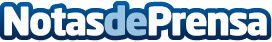 El doctor Fondevila gana las elecciones y se convierte en presidente de la Sociedad Catalana de Comunicación del Institut d'Estudis CatalansEl programa de Fondevila se centra en potenciar la internacionalización de la SCC-IEC, las relaciones con otros organismos y la descentralización y la difusión, incluyendo el impulso de proyectos diversosDatos de contacto:Oriol MarquèsEDEON MARKETING SL931929647Nota de prensa publicada en: https://www.notasdeprensa.es/el-doctor-fondevila-gana-las-elecciones-y-se Categorias: Educación Comunicación Sociedad Cataluña Nombramientos http://www.notasdeprensa.es